APPENDIX EIGHTCERTIFICATE OF INTERESTED PARTIES (Texas Ethics Commission Form 1295)This is a sample Texas Ethics Commission’s FORM 1295 – CERTIFICATE OF INTERESTED PARTIES. Contractor must use the Texas Ethics Commission electronic filing web page (at https://www.ethics.state.tx.us/whatsnew/FAQ_Form1295.html) to complete the most current Certificate of Interested Parties form and submit the form as instructed to the Texas Ethics Commission and University. The Certificate of Interested Parties will be submitted only by Contractor to University with the signed Agreement. ]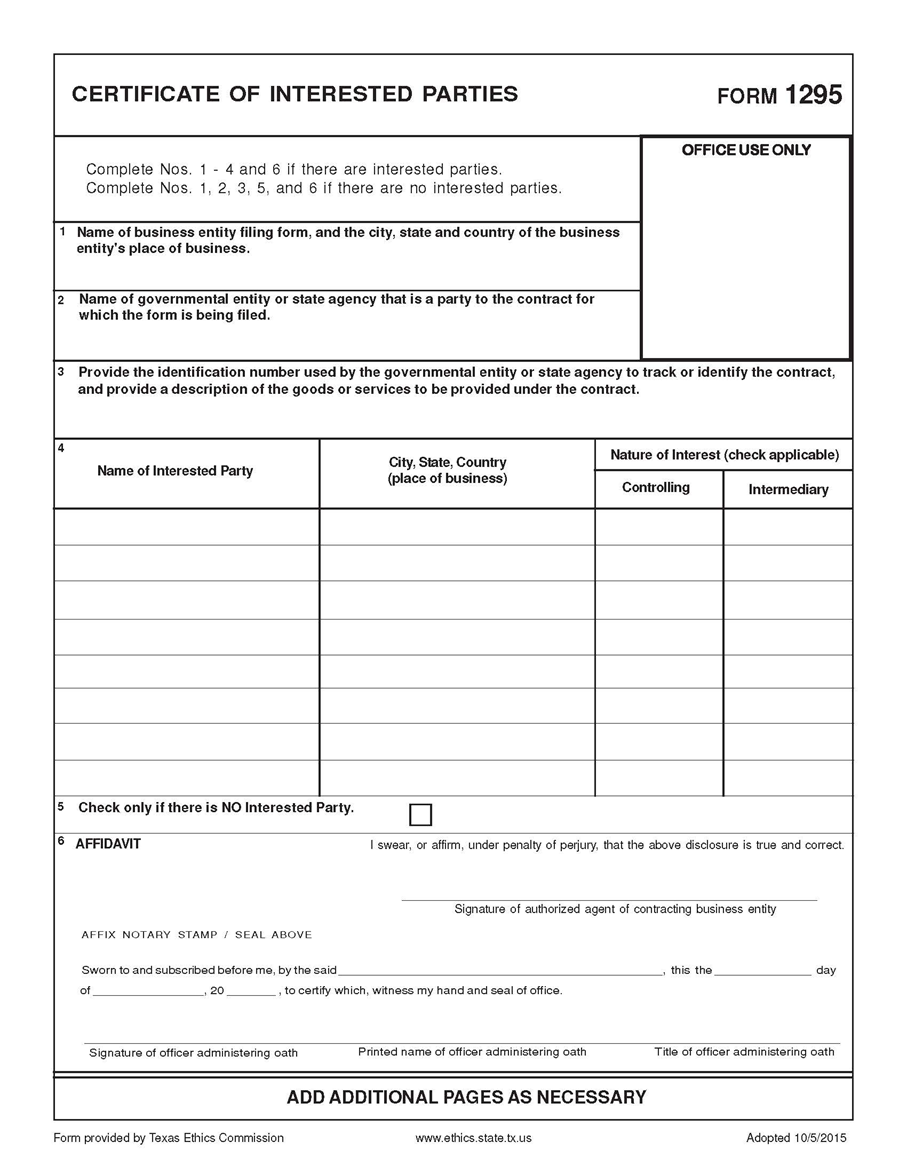 